Massachusetts Department of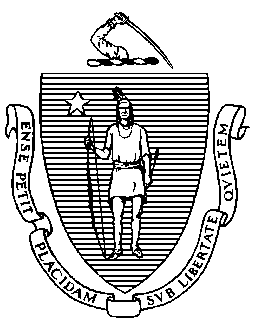 Elementary and Secondary EducationGrants Management75 Pleasant Street, Malden, Massachusetts 02148-4906 	       Telephone: (781) 338-6595                                                                                                               TTY: N.E.T. Relay 1-800-439-2370Grants Management May UpdateMay Payment Request WindowTwo Payment Request Windows Remain For FY22 grantsFY2022 Multi-Year InformationMulti-Year Payment WindowsFY2022 Final Financial Reports (FR-1)  Monthly Updates Community College / Sherriff’s Department ISAs  EdGrants User Access RequestRequesting Funds Reminders & FAQsMay Payment Request WindowThis is a courtesy reminder that the May Payment Request window is open through May 31, 2022.  All FY2022 grants that have received an initial payment of 10% of the award amount should have access to this payment request window.  Please request as soon as possible and do not wait until the last two days of the payment window.  This makes it difficult for grants management to respond to issues when everyone is contacting us the last two days of the open window.If you have not received an initial payment for an FY2022 grant(s) please contact us right away.To request grant funds, log into EdGrants with your DESE provided user name and password.  If you are new to EdGrants, please review the Requesting Funds Reminders & FAQs.  Don’t have a login?  Please review the User Security Controls information which explains how to get connected.Locked out of EdGrants?  Grants Management staff periodically checks and unlocks those who are locked out throughout the day.  If you continue to find that you are locked out, please call the Grants Management main line at 781-338-6595 for assistance.  Two Payment Request Windows Remain for FY22 grantsAfter this May window, the two remaining payment request windows are:June 20 – 30, 2022July 20 – 31, 2022Multi-Year grants have an additional very short window in August but if it is not a multi-year grant, regardless of whether it ends June 30th or August 31st the FINAL request window is JULY.  We cannot guarantee grant payment for those who miss the July window.BACK TO THE TOPMulti-Year Information:Multi-Year Grants by Award YearMulti-Year Payment Request Windows*The August 20-24 window is ONLY available to Multi-Year.  JULY is the final window for all other grants.Please let us know asap if there are issues drawing down using the Year 3 forms in the FY2020 grants.  Funds not claimed in the August window (20 – 24 only for multi-year grants) will automatically roll for you in September and will be available to draw in September or October 2022 for final obligations through 9/30/2022.  BACK TO THE TOPFY2022 Final Financial Reports (FR-1) All FY2022 Final Reports are available the day after the grant program ends.Grants that end 6/30 will be available to file on 7/1/2022.  FR-1 is due 8/31/2022.Grants that end 8/31 will be available to file on 9/1/2022.  FR-1 is due 10/31/2022.Please do not return unexpended funds less than $1, even though the report prompts you to.  This is a glitch.Please mail in a copy of the FR-1 along with a check for each grant where you are returning unexpended funds.  Please do not consolidate return checks.Please do not file FR-1 for multi-year grants that are still active in which there is still time to obligate and spend the funds.  See here for a list of multi-year grants.Multi-Year grants:  DESE expects that Applicants will spend down their funds in full and not return money now that the multi-year feature is available in EdGrants for specific grant fund codes.  FR-1s for Multi-Year grants are always due 60 days after final expenditure or 60 days after the end date of the award cycle, whichever comes first.  Please do not file a final report for a multi-year grant returning unspent funds prior to the end date of the grant award.DESE expects that before you try to file a final report, district fiscal and programmatic staff will coordinate to ensure all funds have been expended appropriately and agree on the award total.   If filing a prior fiscal year FR-1, and there is no final report available please email EdGrants@mass.gov and include the project number in the email.  You can also call the main grants line at 781-338-6595; please have the project number ready.BACK TO THE TOPMonthly Updates These Grants Management Updates are posted each month on the grants website under Grants Notifications and Alerts.  Previously posted monthly updates are always available in the Grants News Archives.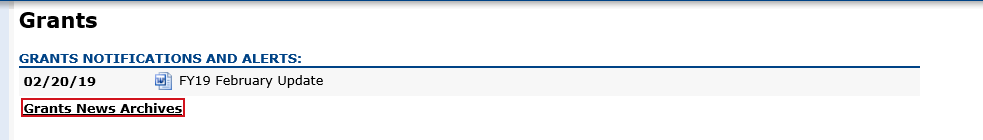 BACK TO THE TOPCommunity College / Sherriff’s Department ISAs  Colleges and state agencies that receive grant funds must complete an ISA which is the required document for inter-state contract agreements.  State Departments and Sherriff’s Departments will have the funds deposited on MMARS in accordance with the ISA which aligns with the EdGrants approved budget.  Recipients should not charge expenditures that are not represented on the approved budget.  If at any time the need to shift funds is needed, and it impacts a change to the approved budget on file with DESE, ISA/grantees must seek out an amendment to the grant budget, the ISA document or both.  Information regarding ISAs and amendments can be found under the Interdepartmental Service Agreements (ISAs) section of the grants page.A Final Financial Report (FR-1) is also required when closing out the grant project each fiscal year.  The FR-1 is due 60 days after the project end date of the grant to allow time to reconcile expenditures and submit final numbers to DESE.  The FR-1 is submitted in EdGrants and at this time if you notice expenditures are mis-aligned an amendment should be requested.  Program personnel has the authority to disallow your amendment request if the changes are not in line with allowable costs for the grant and the grant will not be able to be charged for these expenditures.  It is best practice to get the amendment approved before the charges are made to avoid this scenario.  Please file an FR-1 to close out any prior year grants to avoid FY23 ISA processing delays.Fringe Rates for Correctional Facilities:

Approved FY22 Fringe Rate on State grants is 1.97% of AA and CC payroll (D09). 
Fringe Rate on Federal/trust accounts is 39.43% of AA payroll and 1.97% of CC payroll
Proposed FY23 Fringe Rate on State grants is 1.89% of AA and CC payroll (D09). 
Fringe Rate on Federal/trust accounts is 41.89% of AA payroll and 1.89% of CC payroll
Fringe Rates for State Colleges/ Universities:

Approved FY22 Fringe Rates on State/Federal/trust accounts is 39.43% AA payroll and 1.97% of CC payrollProposed FY23 Fringe Rates on State/Federal/trust accounts is 41.89% AA payroll and 1.89% of CC payroll
 Please make sure you use the proposed FY23 rates for any FY23 ISAs.  
The state sets these rates, not the Department.  Rates and charge backs can be reviewed at MA Comptrollers.   
 
BACK TO THE TOPEdGrants User Access RequestDESE requires a user request form be submitted for all new users and edits to existing users. Please review https://www.doe.mass.edu/grants/edgrants/user-security-controls.html for more information and a copy of the Front Office User Request Form. BACK TO THE TOPRequesting Funds Reminders & FAQsSherriff / State Agency Departments who receive grant funds (all fund codes) directly through MMARS accounts via ISAs do NOT need to request grant funds using EdGrants.-----Payment Request windows will only be available once your grant has been programmatically approved, processed and an automatic Initial Payment has been issued by DESE.If you cannot see a Project Record Card or a Payment Request available during the draw-down window, it is likely because your grant has not yet finished processing and an initial payment has not yet been sent.How to check the Project Record Card to view payments and payment notices How to Request Funds Please find all EdGrants user documents here. BACK TO THE TOPIf you need assistance, please contact Grants Management at 781-338-6595 or email EdGrants@mass.gov. Please reference your grant project number or fund code and Applicant number (LEA Code) when you call and/or email.Thank you,Grants ManagementAward YearGrant ProgramsEnd DateFR-1s due2020ESSA grants: Title I (Fund Code: 305), Title II-A (140), Title III (180 & 186), Title IV (309)9/30/202211/30/2022 or 60 days post final draw down.2020 or 2021ESSER I (Fund Code 113)9/30/202211/30/2022 or 60 days post final draw down.2021ESSA grants: Title I (Fund Code: 305), Title II-A (140), Title III (180 & 186), Title IV (309)9/30/202211/30/2022 or 60 days post final draw down.2021IDEA: (Fund Codes: 240 & 262)9/30/202211/30/2022 or 60 days post final draw down.2021 or 2022ESSER II (Fund Code 115)9/30/202311/30/2023 or 60 days post final draw down.2022ESSA grants: Title I (Fund Code: 305), Title II-A (140), Title III (180 & 186), Title IV (309)9/30/202311/30/2023 or 60 days post final draw down.2022IDEA: (Fund Codes: 240 & 262)9/30/202311/30/2023 or 60 days post final draw down.2022ESSER III (Fund Code 119)9/30/202411/30/2024 or 60 days post final draw down.2022ARP IDEA grants: ARP IDEA (Fund Code 252) & ARP IDEA Early Childhood (Fund Code 264)9/30/202311/30/2023 or 60 days post final draw down.2022ARP Homeless Children & Youth I (Fund Code 301) 8/31/2024 10/31/2024 or 60 days post final draw down.2022ARP Homeless Children & Youth II (Fund Code 302)8/31/202410/31/2024 or 60 days post final draw down.2022Civics Teaching and Learning Grant (Fund Code 589)6/30/20238/31/2023 or 60 days post final draw down.Award YearBalancesAvailable Payment Request Windows Post Multi-YearAvailable Payment Request Windows Post Multi-YearAvailable Payment Request Windows Post Multi-YearAvailable Payment Request Windows Post Multi-YearFY2022Currently in Year 1May 20 - 30June 20 - 30July 20 - 31Aug 20 – 24*Year 2 (funds moved via Multi-Year Submission)No WindowNo WindowJuly 1 - 10Aug 1 - 10FY2021Currently in Year 2May 20 - 30June 20 - 30July 20 - 31Aug 20 – 24*Year 3 (funds moved via Multi-Year Submission)No WindowNo WindowJuly 1 - 10Aug 1 - 10FY2020 Currently in Year 3May 20 - 30June 20 - 30July 20 - 31Aug 20 – 24**Year 4 (ESSA ONLY: Fund Codes 305, 140, 180/186, 309)There is no Year 4 multi-year form.  FY2020 awards should continue to draw down using Year 3 form through Aug 20 – 24.  Unclaimed balances will roll into Year 4 in September and there will be a final request window in October (20 – 31) to claim funds.  The obligation end date on these grants is 9/30/2022.There is no Year 4 multi-year form.  FY2020 awards should continue to draw down using Year 3 form through Aug 20 – 24.  Unclaimed balances will roll into Year 4 in September and there will be a final request window in October (20 – 31) to claim funds.  The obligation end date on these grants is 9/30/2022.There is no Year 4 multi-year form.  FY2020 awards should continue to draw down using Year 3 form through Aug 20 – 24.  Unclaimed balances will roll into Year 4 in September and there will be a final request window in October (20 – 31) to claim funds.  The obligation end date on these grants is 9/30/2022.There is no Year 4 multi-year form.  FY2020 awards should continue to draw down using Year 3 form through Aug 20 – 24.  Unclaimed balances will roll into Year 4 in September and there will be a final request window in October (20 – 31) to claim funds.  The obligation end date on these grants is 9/30/2022.